DOCUMENTOS PARA ABONO DE PERMANÊNCIAOriginal e cópia:RG – Registro GeralCPF – Cadastro Pessoa FísicaComprovante de endereço - atualizadoPIS/PASEPContracheque - AtualizadoCTC - Certidão de Tempo de Contribuição (INSS) - Via original.Requerimento – impresso anexo – Retirar no IPREJIAv. Ji-Paraná  N 615 – Bairro Urupá – CEP 76900-261 Fone/Fax: (69) 3416-4057 – CNPJ: 21.407.711/0001-55Site: www.jipaprev.ro.gov.br – e-mail:previdencia@jipaprev.ro.gov.br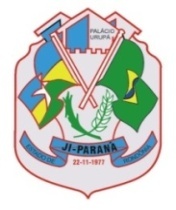                  Estado de Rondônia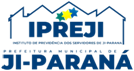                       PREFEITURA MUNICIPAL DE JI-PARANÁ                                             INSTITUTO DE PREVIDÊNCIA DOS SERVIDORES DE JI-PARANÁ - IPREJI   DOCUMENTOS PARA ABONO DE PERMANÊNCIAOriginal e cópia:RG – Registro GeralCPF – Cadastro Pessoa FísicaComprovante de endereço - atualizadoPIS/PASEPContracheque - AtualizadoCTC - Certidão de Tempo de Contribuição (INSS) - Via original.Requerimento – impresso anexo - Retirar no IPREJI